ASA Commission Agenda 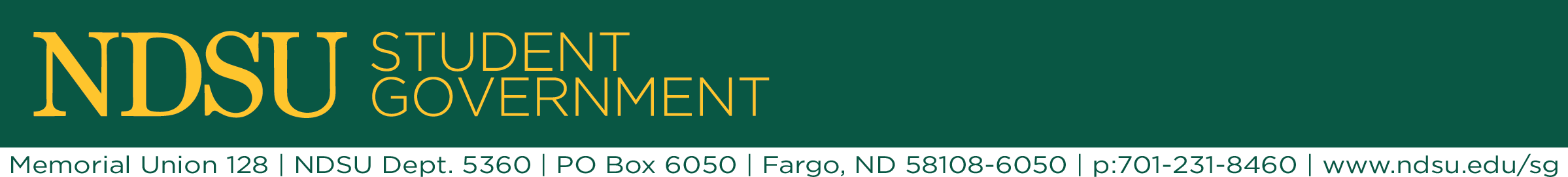 Table go around: Name, year, major, hometown, week high & low Discount card Suggestions Beyond RunningBroadway Shoe CompanyTwenty Below CoffeeZandbroz VarietyRhombus GuysTuesday two results Herd & Horns Art Materials Krolls Current Card Halberstadt’s – stay King House – stayDead Rockstar – stayMarcus Theaters – backup The Shack – stayMoe’s – staySandy’s Donuts – stayStamart – staySanta Lucia – stayRuby Tuesday – stayCafé Delight – CLOSE Sweeney Cleaners – stayBoiler Room – stayLot 2029 – staySunseekers – backup Arby’s – backupSpicy Pie – stayFaculty to Lunch Program – backup New businesses to contact 20 Below Zero / Atomic CoffeeNicole’s Fine Pastries Unglued Sweeto Burrito Herd & Horns Krolls Auto Body Shop – Ted’s / Dave’s / Jaq’s Black Bird Polished / Nail Bar Thunder Road Speakers Database – Friday 10/2 @ 1:30 pm 